2019年12月英会話サロン English Café； 　　　月会費：１０，０００円（月５回）　　１２，０００円（取り放題）　　or 　　1回3,000円1)Pizza Party w/Sam’s Family:   １２月２７日(金）　11:00-13:00   Samのご両親をお迎えします！　ぜひ！　　　　2)英語でJazzを歌おう！： 個人・グループレッスンが大好評です！　フランス語も対応しております。　担当:　Robert先生　　　　　　詳細は、伊藤まで。3)JETS Gospel Choir：  ただいま、メンバー募集中！  毎月第二日曜日　１２：３０－１４：００　　担当：　Ｌａｒｒｙ　Ｒａｎｓｏｍｅ／大久保和慧　　4)Gospel & Session:  　12月8(日）     12:30-14:00　 Gospel　 担当：　Ｌａｒｒｙ　Ｒａｎｓｏｍｅ／大久保和慧  14:00-17:00  Session  　池田奈央（ｐ）、近藤哲生(b)、Larry Ransome(d), Robert Ahad（coach) Sun.Mon.Mon.Tue.Wed.ThursFri.Sat.Sat.12239:30 – 11:00 英会話(B/C)  Sam19:30 – 21:00            Kurtお仕事帰りの英会話410:00 – 11:30  英会話(A)     Sam11:30 – 13:00  英会話(B/C)   Sam59:30 – 11:00 英会話(B/C)  Sam19:30 – 21:00 TOEICめざせ８００点！ 　Yuri610:00 – 11:30  英会話(A)   Sam11:30 – 13:00  英会話(B/C) Sam716:00 – 17:30  BrianBusiness English Café716:00 – 17:30  BrianBusiness English Café812:30-14:00英語でGospelを歌おう   14:00-17:00♪Session@JETS99109:30 – 11:00 英会話(B/C)  Sam19:30 – 21:00            Kurtお仕事帰りの英会話1110:00 – 11:30  英会話(A)     Sam11:30 – 13:00  英会話(B/C)   Sam129:30 – 11:00 英会話(B/C)  Sam19:30 – 21:00 TOEICめざせ８００点！ 　Yuri1310:00 – 11:30  英会話(A)   Sam11:30 – 13:00  英会話(B/C) Sam1416:00 – 17:30  TBABusiness English Café1416:00 – 17:30  TBABusiness English Café15 16179:30 – 11:00 英会話(B/C)  Sam19:30 – 21:00            Kurtお仕事帰りの英会話179:30 – 11:00 英会話(B/C)  Sam19:30 – 21:00            Kurtお仕事帰りの英会話1810:00 – 11:30  英会話(A)     Sam11:30 – 13:00  英会話(B/C)   Sam199:30 – 11:00 英会話(B/C)  Sam19:30 – 21:00 　　　 TOEICめざせ８００点！新田先生2010:00 – 11:30  英会話(A)   Sam11:30 – 13:00  英会話(B/C) Sam2116:00 – 17:30   BrianBusiness English Café2116:00 – 17:30   BrianBusiness English Café22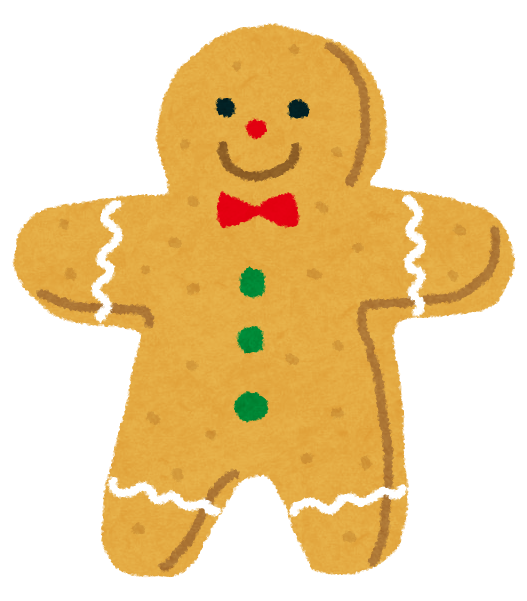 2323249:30 – 11:00 英会話(B/C)  Sam19:30 – 21:00            Kurtお仕事帰りの英会話2510:00 – 11:30  英会話(A)     TBA11:30 – 13:00  英会話(B/C)   TBA269:30 – 11:00 英会話(B/C)  Sam19:30 – 21:00           YuriTOEICめざせ８００点！ 　2711:00-13:00    Pizza Party         w/Sam’s family 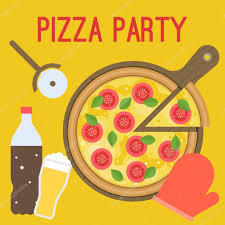 2711:00-13:00    Pizza Party         w/Sam’s family 28 16:00 – 17:30   BrianBusiness English Café　 29 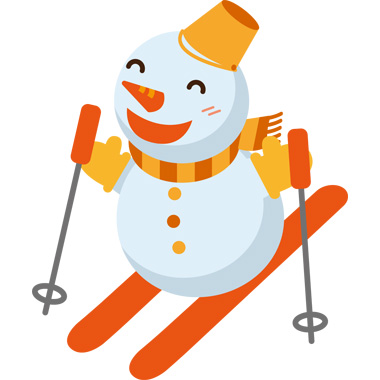 303031 No Class　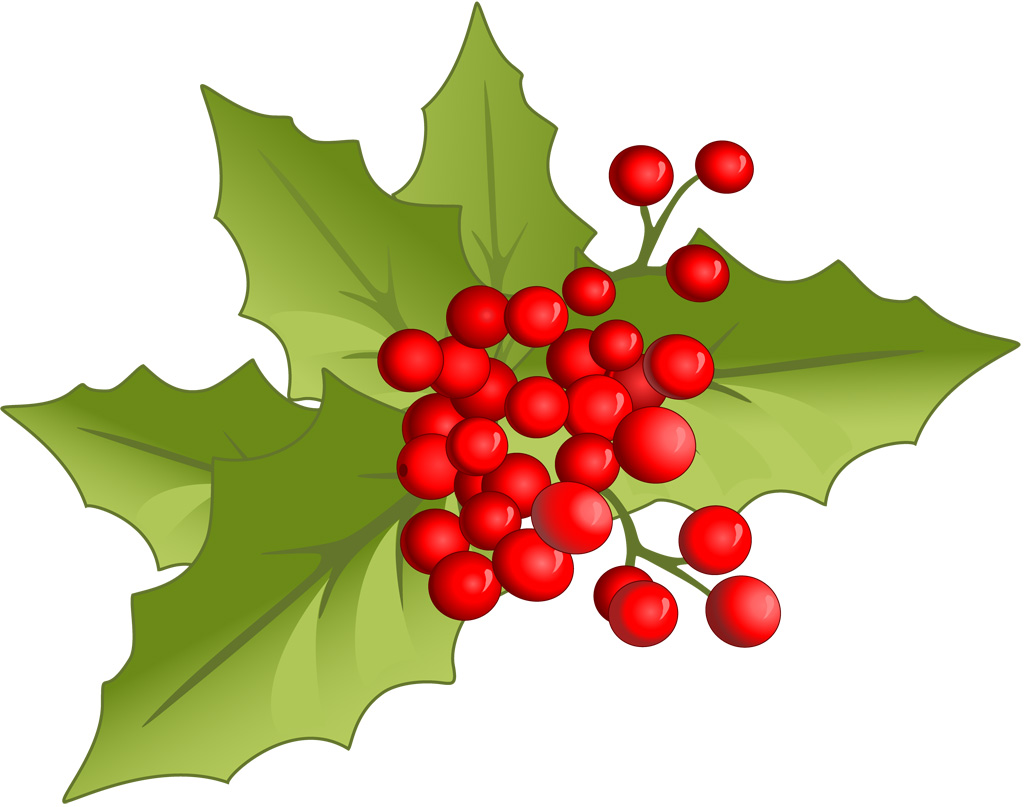 Happy Holidays！　                 　　　　    See you on January the 7th！　　　     　　　　　　　　　　　　　　　　　　　　　　　　　　　　　　　　Happy Holidays！　                 　　　　    See you on January the 7th！　　　     　　　　　　　　　　　　　　　　　　　　　　　　　　　　　　　　Happy Holidays！　                 　　　　    See you on January the 7th！　　　     　　　　　　　　　　　　　　　　　　　　　　　　　　　　　　　　Happy Holidays！　                 　　　　    See you on January the 7th！　　　     　　　　　　　　　　　　　　　　　　　　　　　　　　　　　　　　Happy Holidays！　                 　　　　    See you on January the 7th！　　　     　　　　　　　　　　　　　　　　　　　　　　　　　　　　　　　　